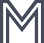 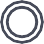 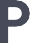 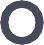 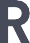 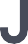 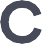 Cover Letter TemplateWhether you’re sending an email or applying online, use this planning sheet to draft a cover letter that gets noticed.A PERSONALIZED GREETINGIf you can, determine who will be receiving and reviewing your cover letter so you can personalize it.Dear	(the name of the recipient)If you can’t locate the name of the person, use one of these generic greetings:Dear [Department] Hiring ManagerDear [Department] TeamDear [Company Name]INTRODUCTION PARAGRAPHBegin with a compliment about the company:As a long-time admirer of [Company’s] leadership in [industry], I was thrilled to see a [name of position] position open up.Next, share a specific accomplishment or area of your experience that makes you a great fit:With more than 10 years of experience leading client service teams, I would love the opportunity to add my executive leadership and customer service skills to your team.EXPERIENCE PARAGRAPHNext, share a couple examples of your experience. Remember, you’re not repeating your resume bullet points. Share 2-3 examples that directly relate to the job description.MATCHMAKING PARAGRAPHNext, it’s time to share a strong statement about why you’re the right fit for this position so that the reader can’t wait to speak with you:I’m excited to put my [skill 1], [skill 2] and [skill 3] to work for [Company] as your new [job title].ADDRESSING A CAREER PAUSEIf you have a career pause to address, here’s the place to do it. Acknowledge it with a power statement that focuses on your experience and how this experience will benefit the company.After taking some time away to raise my family, I’m ready to shift my focus back to [specific example of your unique experience or perspective].Ex: After taking some time away to raise my family, I’m ready to shift my focus back to managing teams of UX designers by providing mentorship, creative direction and a focus on data-driven decisions.CALL-TO-ACTIONRestate your enthusiasm for joining the company and extend an invitation to connect.I’m excited to learn more about the [job title] position. I look forward to hearing from you in the next few days. I’m available at (phone) and (email).MAKE YOUR KEYWORDS COUNTBefore you write a final draft of your cover letter, review the job description and identify 3-5 keywords from it that you can speak directly to. Next, go back through your draft and look for areas to add these keywords. Using these keywords will signal to a recruiter that your experience aligns well with the job requirements.Top 3 skills mentioned in jobMy examples of this skill inThe results/value:description:action:1.1.1.2.2.2.3.3.3.Keywords from the job description:Included in CL draft?1.2.3.4.5.